            福南斯登宣道堂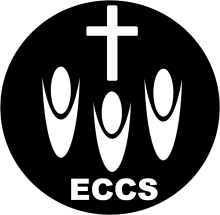     Evangelical Community Church FrankstonSpringvale宣道堂: 46 Balmoral Ave, Springvale VIC 3171 （10:00am）www.eccs.org.auFrankston宣道堂：16-18 High St, Frankston VIC 3199 （2:00pm） www.eccfrankston.org.au联系人：吴庆胜传道（Terence Ng）0421006439  电邮 : terencehsng@yahoo.com.au英文堂：10 Parsons Ave., Springvale VIC 3171 (10:00am)  爱加倍培训中心: 10 Parsons Ave, Springvale VIC 3171报告事项1. 欢迎今天新来的朋友与我们一起在神的家中敬拜，愿上帝祝福您，请将新人登记表填妥给迎新的同工。2. 在每主日下午1:15开始有主日祷告会，让我们一起为教会的复兴祷告。3. 当我们进入聚会的殿中，请大家将手机放到静音，怀着敬畏的心安静在自己的座位上，用心来敬拜主！4.   7月7日晚上7：30在金医生家有小组查经，我们继续查士师记第11章，请大家预读并准时参加。5.   墨尔本华人神学研究中心将于7至10月间举办以下课程，对圣经装备有负担和兴趣的弟兄姐妹可以自行报名参加，详情如下: (一) 课程一（耶稣的比喻～揭露天国的奥秘）费用：$200 日期时间: 18/7、25/7、1/8、8/8、15/8、22/8、29/8、5/9；6:30-8:30pm 地点：墨尔本基督教华人圣公会显现堂（123 Little Bourke St Melbourne VIC 3000）(二) 课程二(两约之间) 费用：$100 日期时间：19/9、26/9、3/10、10/10、17/10；7:30-9:30pm 地点：墨尔本神学院6. 澳洲家新协会将举办以下讲座，有负担的弟兄姐妹可自行报名参加：A. 讲座一(神国好汉) 对象：男士费用：$25（包括午餐）日期时间：21/07/2018（六）；9:30am -5:30pm 地点：羡道浸信会（588 High Street Rd，Glen Waverley）主讲：邱清泰博士联络：钱滨弟兄0403 855 516 B. 讲座二（神国木兰）对象：女士费用：免费日期时间：22/07/2018（日）；4:00pm-6:00pm 地点：墨尔本华人浸信会（75A Cotham Rd，Kew) 主讲：邱清泰博士联络：杨芸姐妹0409 970 475 感恩及代祷1. 为赵国鼎弟兄祷告，请大家在祷告里记念他的康复，也求神保守钟婷婷姐妹的身体，让她有足够的体力照顾赵弟兄。2.  为何广明牧师的宣教的路程祷告，求主保守看顾他的脚步，也为他的宣教开出路，使更多的人归向神！主日事奉轮值表奉献统计（截止日期27/5/2018）`		上周崇拜出席人数及奉献（日期3/6/2018）欢迎参加本堂小组聚会和祷告会2018年7月1日    主日崇拜程序2018年7月1日    主日崇拜程序下午2点序乐汤沁云姐妹宣召主在圣殿中汤卫东弟兄圣诗8 荣耀归于真神倪宏渊 王玲启应经文诗篇84篇1-12赞美诗歌秋雨之福 愿你荣耀国度降临我需要有你在我生命中读经路加福音14：15-24金伟明弟兄证道广传福音吴庆胜传道回应诗歌261 向万邦传福音圣餐金伟明 邹景姃奉献献上感恩报告金伟明弟兄感恩见证吴庆胜传道欢迎吴庆胜传道结束圣诗三一颂祝福万海生牧师三叠阿门我们的异象：靠着神，我们可以影响这个世界！广传福音 全人敬拜 彼此相爱 认识真理 服事他人灵修小品甘坚信牧师每日的祷告词我们荣耀的父，我感谢你：求我主耶稣基督的神、荣耀的父，将那赐人智慧和启示的灵赏给我。使我真知道你，并照明我心中的眼睛，使我知道你的恩召有何等指望；你在圣徒中得的基业有何等荣耀，并知道你向我这信的人所显示的能力是何等的浩大。因此，我在父面前屈膝，求你按照你丰盛的荣耀，借着你的灵，叫我心里的力量刚强起来。使基督因着我的信，住在我心里，叫我的爱有根有基。能以和众圣徒一同明白基督的爱是何等长阔高深，并知道这爱是过于人能测度的，便叫你一切所充满的，充满了我。你能照着运行在我心中的大力，重重足足地成就一切，超过我所求所想的。愿你在教会中，并基督里得着荣耀，知道世世代代、永远永远，阿门。				15同席的有一人听见这话，就对耶稣说：“在　神国里吃饭的有福了！”16	耶稣对他说：“有一人摆设大筵席，请了许多客。17	到了坐席的时候，打发仆人去对所请的人说：‘请来吧！样样都齐备了。’18	众人一口同音地推辞。头一个说：‘我买了一块地，必须去看看。请你准我辞了。’19	又有一个说：‘我买了五对牛，要去试一试。请你准我辞了。’20	又有一个说：‘我才娶了妻，所以不能去。’21	那仆人回来，把这事都告诉了主人。家主就动怒，对仆人说：‘快出去，到城里大街小巷，领那贫穷的、残废的、瞎眼的、瘸腿的来。’22	仆人说：‘主啊，你所吩咐的已经办了，还有空座。’23	主人对仆人说：‘你出去到路上和篱笆那里，勉强人进来，坐满我的屋子。24	我告诉你们，先前所请的人没有一个得尝我的筵席。’”                                路加福音14：15-24本主日下主日证道you证道吴庆胜传道刘晓燕姐妹主领汤卫东顾勤司琴汤沁云吴思亭唱诗倪宏渊 王玲阮锦屏 张尚文读经金伟明邹景姃迎新许振华陶瑞娟影音秦峰倪宏渊儿童主日学孙惠奋 吴碧珊孙惠奋 许振华司厨王玲 张尚文组陶瑞娟 许振华组司事许振华 陈文爱马伟 吴慧芳周报李慧娟李慧娟年奉献预算年实际奉献周预算周实际奉献周短缺$197600$191854$3800$3719$81成人儿童常费购堂基金奉献总数奉献总金额讲员费ECCS中文堂104 40$1445$460$1785$3302.45-$120ECCS英文堂245$210+5000$300$5510$3302.45ECCFECCF39  11$666.70$$666.70$3302.45-$小组时间地点联系人仁爱小组隔周六晚7:30  老人会金伟明97505850信心小组隔周六晚7:30 老人会孙慧奋0434199578Frankston常青团契每月一次王利民97505850Frankston 祷告会每主日1:15 - 1:45pm邹景姃0438616613Frankston特别祷告会每二周晚7：30在老人会许振华0481090987ECC青少年团契爱加倍中心（地址在首页）每月一次(周六)，6-8pmALLAN0402675219